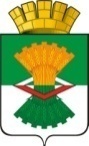 АДМИНИСТРАЦИЯМАХНЁВСКОГО МУНИЦИПАЛЬНОГО ОБРАЗОВАНИЯПОСТАНОВЛЕНИЕ27 сентября 2018 года № 770п.г.т. Махнёво                            Об увеличении фонда оплаты труда работников муниципальных учреждений Махнёвского муниципального образования в 2018 годуВ соответствии со статьей 134 Трудового кодекса Российской Федерации, руководствуясь Методикой определения уровня расчетной бюджетной  обеспеченности городских поселений (включая городские округа), сельских поселений, расположенных на территории Свердловской области, утвержденной  Постановлением Правительства Свердловской области от 14 сентября 2017 г. N 664-ПП «Об утверждении методик, применяемых для расчета межбюджетных трансфертов из областного бюджета местным бюджетам, на 2018 год и плановый период 2019 и 2020 годов», Уставом Махнёвского муниципального образования,ПОСТАНОВЛЯЮ:1. Увеличить фонд оплаты труда работников муниципальных учреждений Махнёвского муниципального образования за исключением педагогических работников  муниципальных учреждений, муниципальных дошкольных образовательных учреждений, работников муниципальных учреждений культуры  с 1 октября 2018 года на 4 процента.2. Финансовое обеспечение расходных обязательств, связанных с реализацией пункта 1 настоящего постановления, осуществить за счет средств, предусмотренных в бюджете Махнёвского муниципального образования на 2018 год.3. Настоящее постановление опубликовать в газете «Алапаевская искра» и разместить на официальном сайте Махнёвского муниципального образования.4. Контроль за исполнением настоящего постановления оставляю за собой.Глава Махнёвскогомуниципального образования                                                                А.В.Лызлов